紫阳县界岭镇人民政府2022年部门综合预算目  录 第一部分   部门概况一、部门主要职责及机构设置二、2022年年度部门工作任务三、部门预算单位构成四、部门人员情况说明 第二部分   收支情况五、2022年部门预算收支说明     第三部分   其他说明情况六、部门预算“三公”经费等情况说明七、部门国有资产占有使用及资产购置情况说明八、部门政府采购情况说明九、部门预算绩效目标说明十、机关运行经费安排说明十一、专业名词解释第四部分   公开报表第一部分  部门概况一、部门主要职责及机构设置1、镇党委、镇政府主要职责    镇党委、镇政府要通过组织群众、宣传群众、教育群众、服务群众，切实贯彻落实党和国家在农村的各项方针政策和法律法规，围绕农业、农村、农民搞好服务。主要承担以下职责。    (1)促进经济发展，增加农民收入。做好镇村发展规划，培育主导产业，推动产业结构调整，提高农业综合生产能力。建立新型农业社会化服务体系，发展农民专业合作组织，提高农产品质量安全水平。稳定和完善农村基本经营制度，探索集体经济有效实现形式，引导农民珍惜土地、增加投入，发展集约经营。落实强农惠农措施，确保农民受益。促进民营经济发展，引导农民多渠道转移就业，增加农民收入，不断提高人民生活水平。    (2)强化公共服务，着力改善民生。落实计划生育基本国策，推进优生优育，稳定低生育水平。促进农村义务教育发展，推动农村公共卫生体系和基本医疗体系建设，丰富农民群众文化生活，发展农村体育事业，培养社会主义新型农民，做好防灾减灾、五保供养、优抚安置、低保、扶贫救济、养老保险和其他社会救助工作。发展农村老龄服务。加强农村残疾预防和残疾人康复工作。组织开展农村基础设施建设，完善农民生产生活条件。做好外出务工人员技能培训等服务工作，促进城乡劳动者平等就业。完善农村公共服务，形成管理有序、服务完善、文明祥和的社会生活共同体。    (3)加强社会管理，维护农村稳定。加强民主法制宣传教育。加强社会治安综合治理，完善农村治安防控体系，保障人民生命财产安全。做好农村信访工作，畅通诉求渠道，及时掌握社情民意，排查化解矛盾纠纷，妥善处理人民内部矛盾。建立健全农村应急管理体制，提高危机处置能力。依法管理宗教事务，反对和制止利用宗教和宗教势力干预农村公共事务。协助县级有关部门做好安全生产、市场监管、劳动监察、环境保护等方面的工作。保证社会公正，维护社会秩序和社会稳定。    (4)推动基层民主，促进农村和谐。加强农村党的基层组织建设、农村基层干部队伍建设、农村党员队伍建设。做好镇人大、群团、国防教育、兵役、民兵等工作。指导村民自治、完善民主议事制度，推进村务公开、财务公开，引导农民有序参与村级事务管理，推动农村社区建设，促进社会组织健康发展，增强社会自治能力。    （5）完成上级党委、政府交办的其他工作。    2、镇机关内设机构及其职能    （1）党政综合办公室：主要承担党委、政府日常事务；负责党务、政务公开工作；负责纪检监察工作；负责精神文明建设、宣传、计划生育工作；负责组织、统战、国防动员教育、民兵预备役和群团等工作；负责人事编制、档案管理、目标考核等工作；协调各项中心工作。    （2）人大办公室：主要承担镇人大的日常工作等。    （3）经济发展办公室：主要负责制定并实施辖区经济社会发展规划，负责制定镇村公共基础设施建设规划，村（居）民建房规划前置审批；负责村（居）民建房及集体建设用地初审和监管实施，耕地保护，地质灾害防治；负责产业发展、扶贫开发、环境保护等工作；负责辖区安全生产监管工作；负责协调经济社会发展相关工作。    （4）社会治理办公室：主要负责社会治安综合治理、信访、维稳、反邪教等工作；负责法制宣传、人民调解、社区矫正、安置帮教、法律服务及法律援助等工作。    （5）市场监管所：主要负责镇辖区商贸流通、农产品质量、食品药品安全等市场监管工作；负责知识产权保护等工作。    （6）财政审计所：主要负责镇财政财务工作；负责镇政府年度预决算编制和镇级财源建设；负责国有资产、集体资产监督管理；负责村级财务监管工作；负责各类惠农资金和财政资金审计工作。    3、镇事业单位    （1）农业综合服务站：主要职责承担防汛抗旱、防灾减灾和气象公共服务与灾害防御工作；承担动植物防疫和畜牧兽医监管工作；承担农业、林业、水利综合开发、技术推广、生产经营、土地流转等相关服务工作。    （2）社会保障服务站：主要职责承担社会保险、养老保险、福利救助、农村合疗等具体服务工作；承担就业创业、技能培训等具体服务工作；承担教育、文化、体育、卫生、科技等工作；承担公共文化服务体系建设；承担社区建设、拥军优属、民族宗教、老龄事务、维护残疾人合法权益等民政事务工作。    （3）公共事业服务站：主要职责承担辖区公共基础设施建设、管理，承担镇、村道路管护，承担环境卫生、供水供电等公共事业服务工作。    （二）机构设置    本镇现设有界岭镇人民政府、界岭镇财政所、界岭镇社会保障服务站、界岭镇农业综合服务站、界岭镇文化综合服务站等单位。二、2022年度部门工作任务统筹抓好乡村振兴和脱贫村巩固提升工作。大力发展茶叶、柑桔等特色产业。加强协调援建，全面完成各类项目在城关镇境内征地拆迁任务，配合有关部门按照时间节点完成项目建设。（四）大力开展招商引资工作，鼓励引导在外能人回家发展、回乡创业，持续深化“放管服”改革，扎实抓好优化营商环境行动。（五）深入推进农村环境综合整治，持续开展城乡清洁行动，健全完善长效机制，打造干净整洁、美丽宜居的农村环境。（六）持续深入推进新民风建设，大力实施“思想引领、家风建设、移风易俗、文明创建、乡村善治”五大行动。（七）统筹做好全民参保工作，稳步扩大城镇养老、医疗、工伤、失业、生育等保险覆盖面。完善低保动态管理机制，加强医疗救助、临时救助，保障困难群众基本生活。（八）狠抓安全生产工作。深入开展扫黑除恶专项斗争，完善“三调联动”机制，抓好矛盾纠纷排查调处，严格落实诉访分离制度，加强信访源头治理，妥善化解信访积案；突出抓好防汛防滑、道路交通、食品药品安全、校园安全、烟花爆竹、建筑工地等领域安全监管，建立健全应急管理和救援体系，坚决遏制较大以上事故发生，确保社会大局平稳有序。（九）全面推进依法行政，严格履行合法性审查、风险评估等决策程序，提升政府法律顾问服务质量，提高决策科学化法治化水平。持续深化政务公开，畅通政民互动渠道，方便群众知情、参与和监督。三、部门预算单位 从预算单位构成看，本部门的部门预算包括部门本级（机关）预算和所属事业单位预算。    纳入本部门2022年部门预算编制范围的二级预算单位共有5个，包括：四、部门人员情况说明截止2021年底，本部门人员编制65人，其中行政编制29人（其中：在编在岗27人、自主创业2人）、事业编制36人（其中：在编在岗人36、自主创业1人）；实有人员65人，其中行政29人、事业36人。单位管理的离退休人员28人。	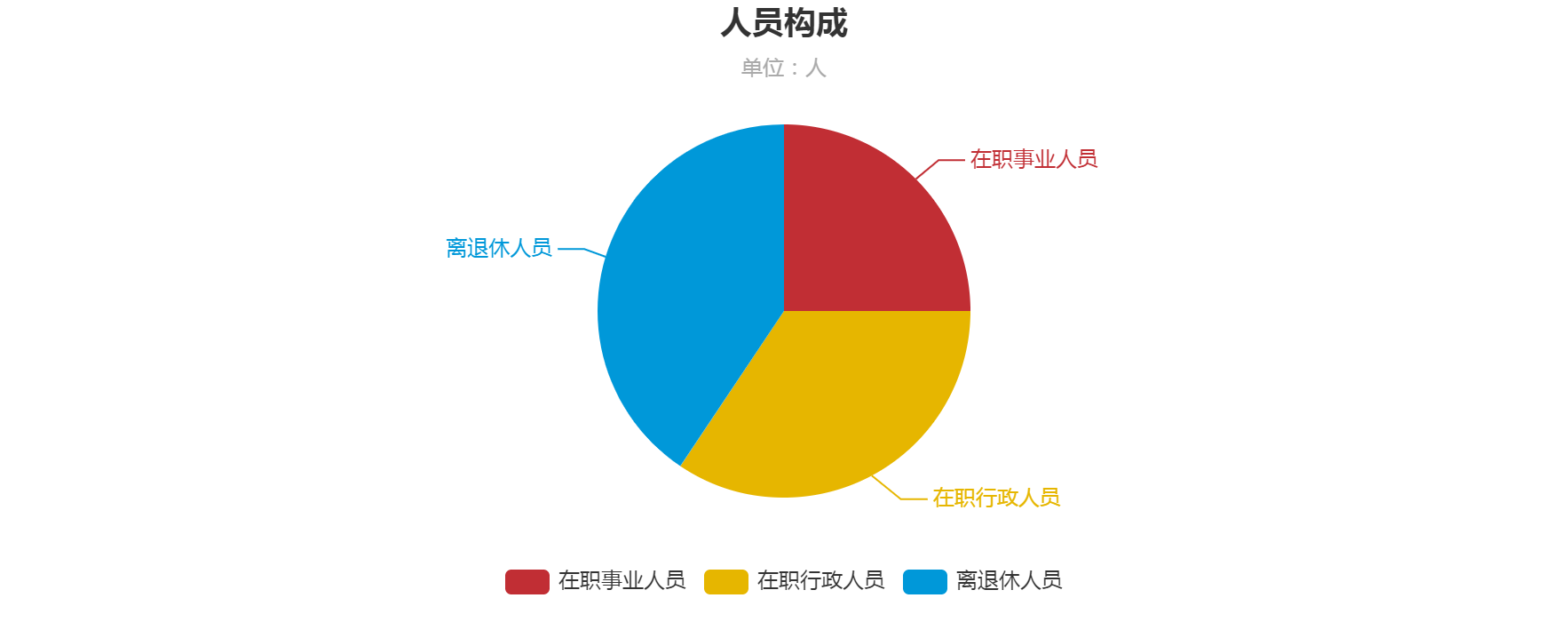 第二部分  收支情况五、2022年部门预算收支说明（一）收支预算总体情况。按照综合预算的原则，本部门所有收入和支出均纳入部门预算管理。2022年本部门预算收入698.92万元，其中一般公共预算拨款收入698.92万元，政府性基金拨款收入0.00万元，事业收入收入0.00万元，实户资金余额（2021年年底非财政性资金）收入0.00万元，事业单位经营收入收入0.00万元，附属单位上缴收入收入0.00万元，其他自有资金收入0.00万元，上年结转收入0.00万元，2022年本部门预算收入较上年减少64.93万元，主要原因2022年存在人员变动公务经费、工资性支出、六险一金财政财政配套资金减少等；2022年本部门预算支出698.92万元，其中一般公共预算拨款支出698.92万元，政府性基金拨款支出0.00万元，事业收入支出0.00万元，实户资金余额（2021年年底非财政性资金）支出0.00万元，事业单位经营收入支出0.00万元，附属单位上缴收入支出0.00万元，其他自有资金支出0.00万元，上年结转支出0.00万元，2022年本部门预算支出较上年减少64.93万元，主要原因同上。（二）财政拨款收支情况。2022年本部门财政拨款收入698.92万元，其中一般公共预算拨款收入698.92万元，2022年本部门财政拨款收入较上年减少64.93万元，主要原因2022年存在人员变动公务经费、工资性支出、六险一金财政财政配套资金减少等。2022年本部门财政拨款支出698.92万元，其中一般公共预算拨款支出698.92万元，2022年本部门财政拨款支出较上年减少64.93万元，主要原因同上；（三）一般公共预算拨款支出明细情况。1、一般公共预算当年拨款规模变化情况。	2022年本部门当年一般公共预算拨款支出698.92万元，较上年减少64.93万元，主要原因2022年存在人员变动公务经费、工资性支出、六险一金财政财政配套资金减少等。    2、支出按功能科目分类的明细情况。	本部门2022年当年一般公共预算支出698.92万元，其中：	（1）行政运行（2010301）568.68万元，较上年增加37.51万元，原因是人员划转及支出科目调整变化等。（2）行政运行（2010350）0万元，较上年减少41.03万元，原因是支出科目调整变化等（3）工会事务（2012906）0万元，较上年减少6.32万元，原因是支出科目调整变化等（4）培训支出（2050803）0万元，较上年减少0.48万元，原因是支出科目调整变化等（5）机关事业单位基本养老保险缴费支出（2080505）55.93万元，较上年减少38.88万元，原因是支出科目调整变化等（6）其他财政对社会保险基金的补助（2082799）0万元，较上年减少4.05万元，原因是支出科目调整变化等（7）行政单位医疗（2101101）26.42万元，较上年减少4.17万元，原因是支出科目调整变化等（8）住房公积金（2210201）47.89万元，较上年减少7.51万元，原因是支出科目调整变化等 3、支出按经济科目分类的明细情况。	按照部门预算支出经济分类的类级科目说明。	（1）2022年本部门当年一般公共预算支出698.92万元，其中：	 工资福利支出（301）543.03万元，较上年64.03万元，原因是支出科目调整变化等。	 商品和服务支出（302）143.21万元，较上年上年增加17.36万元，原因是人员划转后办公经费增加等。	 对个人和家庭的补助（303）12.69万元，较上年减少18.25万元，原因是支出科目调整变化等。	（2）按照政府预算支出经济分类的类级科目说明。	2022年本部门当年一般公共预算支出698.92万元，其中：	机关工资福利支出（501）607.58万元，较上年增加0.52万元，原因是人员变动增加六险一金财政财政配套资金，以及工资支出。	机关商品和服务支出（502）78.65万元，较上年减少47.2万元，原因是人员划转后办公经费减少等。	对个人和家庭的补助（509）12.69万元，较上年减少18.25万元，原因是支出科目调整变化等。    4、2021年结转财政资金一般公共预算拨款支出情况。	本部门无2021年结转的一般公共预算拨款资金支出。（四）政府性基金预算支出情况。本部门无当年政府性基金预算收支，并已公开空表。    本部门无2021年结转的政府性基金预算拨款支出。（五）国有资本经营预算拨款收支情况。2022年本部门当年无国有资本经营预算拨款收支。    本部门无2021年结转的国有资本经营预算拨款支出。第三部分  其他说明情况六、部门预算“三公”经费等预算情况说明2022年本部门当年一般公共预算“三公”经费预算支出7.46万元，较上年减少3.54万元，减少的主要原因是响应国家政策，缩减三公经费；其中：2021年和2022年，本部门无因公出国（境）经费预算；公务接待费3.46万元，较上年减少2.24万元，减少的主要原因是响应国家政策缩减公务接待开支；公务用车运行费4万元，较上年减少1.3万元，原因是响应国家政策，缩减三公经费。     2021年和2022年，本部门无公务用车购置费经费预算。    2021年本部门当年一般公共预算安排会议费支出4.00万元，较上年无变化；    2021年本部门当年一般公共预算安排培训费支出0万元，减少0.48万元，主要原因是暂无干部培训支出。本部门无2021年结转的财政拨款“三公”经费支出。    本部门无2021年结转的财政拨款会议费支出。本部门无2021年结转的财政拨款培训费支出。七、部门国有资产占有使用及资产购置情况说明截止2021年底，本部门所属预算单位共有车辆2辆（小车2辆），单价20万元以上的设备0台（套）。2022年当年部门预算安排购置车辆0辆；安排购置单价20万元以上的设备0台（套）。本部门无2021年结转的财政拨款支出资产购置。八、部门政府采购情况说明2022年当年本部门政府采购预算共0.00万元，其中政府采购货物类预算0.00万元、政府采购工程类预算0.00万元、政府采购服务类预算0.00万元（详见公开报表中的政府采购表）。本部门无2021年结转的政府采购资金支出。九、部门预算绩效目标说明2022年本部门绩效目标管理全覆盖，涉及当年一般公共预算拨款698.92万元,当年政府性基金预算拨款0万元，当年国有资本经营预算拨款0万元（详见公开报表中的绩效目标表）。2022年本部门2021年结转的财政拨款支出继续实施绩效目标管理。十、机关运行经费安排说明本部门当年机关运行经费预算安排46.02万元，较上年减少1.18万元，主要原因人员划转后办公经费减少等。本部门无2020年结转的财政拨款机关运行经费支出。十一、专业名词解释1.机关运行经费:指各部门的公用经费，包括办公及印刷费、邮电费、差旅费、会议费、福利费、日常维修费、专用材料及一般设备购置费、办公用房水电费、办公用房取暖费、办公用房物业管理费、公务用车运行费以及其他费用。    2.“三公”经费:是指用一般公共预算财政拨款安排的因公出国（境）费、公务用车购置及运行费和公务接待费。其中，因公出国（境）费反映单位公务出国（境）的住宿费、旅费、伙食补助费、杂费、培训费等支出；公务用车购置及运行费反映单位公务用车购置费及租用费、燃料费、维修费、过路过桥费、保险费、安全奖励费用等支出；公务接待费反映单位按规定开支的各类公务接待支出。  第四部分  公开报表序号单位名称拟变动情况1紫阳县界岭镇人民政府2紫阳县财政局界岭镇财政所3紫阳县界岭镇民政工作站4紫阳县界岭镇社会保障服务站5紫阳县界岭镇经济发展办公室